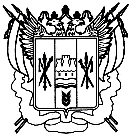 Российская ФедерацияРостовская областьЗаветинский районМуниципальное образование «Савдянское сельское поселение»Администрация Савдянского сельского поселенияПостановление№ 00 00.02.2024											х.СавдяВ соответствии с пунктом 5 части 6 статьи 69.1 Федерального закона от 13 июля 2015 года №218-ФЗ «О государственной регистрации недвижимости», приказом Федеральной службы государственной регистрации, кадастра и картографии от 28 апреля 2021 года № П/0179 «Об установлении порядка проведения осмотра здания, сооружения или объекта незавершенного строительства при проведении мероприятий по выявлению правообладателей ранее учтенных объектов недвижимости, формы актов осмотра здания, сооружения или объекта незавершенного строительства при выявлении правообладателей ранее учтенных объектов недвижимости», руководствуясь Федеральным законом от  6 октября 2003 года №131-ФЗ «Об общих принципах организации местного самоуправления в Российской Федерации», Уставом муниципального образования «Савдянское сельское поселение», Администрация Савдянского сельского поселенияПОСТАНОВЛЯЕТ:1. Создать комиссию для проведения осмотра здания, сооружения или объекта незавершенного строительства при проведении мероприятий по выявлению правообладателей ранее учтенных объектов недвижимости и утвердить ее состав (приложение 1).2. Утвердить Положение о комиссии по проведению осмотра здания, сооружения или объекта незавершенного строительства при проведении мероприятий по выявлению правообладателей ранее учтенных объектов недвижимости (приложение 2).3. Настоящее постановление  вступает в силу со дня его официального опубликования.4. Контроль за исполнением данного постановления оставляю за собой.Глава  Администрации Савдянскогосельского поселения                                                                Д.П.ГроменкоПостановление вноситведущий специалист по вопросамимущественных и земельных отношенийАдминистрации Савдянскогосельского поселения Приложение к постановлению АдминистрацииСавдянского сельского поселения От 00.02.2024 № 00СОСТАВкомиссии по проведению осмотра здания, сооружения или объекта незавершенного строительства при проведении мероприятий по выявлению правообладателей ранее учтенных объектов недвижимости (далее – комиссия)Приложение № 2к постановлениюАдминистрации Савдянскогосельского поселенияот 00.02.2024 № 00 ПОЛОЖЕНИЕо комиссии по проведению осмотра здания, сооружения или объекта незавершенного строительства при проведении мероприятий по выявлению правообладателей ранее учтенных объектов недвижимости1. Общие положения.1.1. Комиссия по проведению осмотра здания, сооружения или объекта незавершенного строительства при проведении мероприятий по выявлению правообладателей ранее учтенных объектов недвижимости на территории Савдянского сельского поселения (далее - Комиссия), является органом, созданным для проведения мероприятий по выявлению правообладателей ранее учтенных объектов недвижимости.1.2. В своей деятельности Комиссия руководствуется Гражданским кодексом Российской Федерации, Федеральными законами Российской Федерации, постановлениями Правительства Российской Федерации, приказом Федеральной службы государственной регистрации, кадастра и картографии от 28 апреля 2021 года № П/0179 «Об установлении порядка, проведения осмотра здания, сооружения или объекта незавершенного строительства при проведении мероприятий по выявлению правообладателей ранее учтенных объектов недвижимости, формы акта осмотра здания, сооружения или объекта незавершенного строительства при выявлении правообладателей ранее учтенных объектов недвижимости», а также настоящим Положением.1.3. Деятельность Комиссии осуществляется на основе принципов равноправия членов Комиссии и гласности в работе.2. Основные задачи, функции и права Комиссии.2.1. Основной задачей Комиссии является проведение осмотра здания, сооружения или объекта незавершенного строительства при проведении мероприятий по выявлению правообладателей ранее учтенных объектов недвижимости.2.2. Комиссия в соответствии с возложенными на нее задачами согласно положениям Закона № 518-ФЗ осуществляет следующие функции:1) осмотр ранее учтенных зданий, сооружений, объектов незавершенного строительства, в указанную в уведомлении дату комиссия проводит визуальный осмотр, в результате осмотра оформляется Акт осмотра, подписанный членами комиссии, в ходе проведения осмотра осуществляется фотофиксация объекта (ов) недвижимости с указанием места и даты съемки. Материалы фотофиксации прилагаются к Акту осмотра.2) проводит анализ сведений, в том числе о правообладателях ранее учтенных объектов недвижимости, содержащихся в документах, находящихся в архивах и (или) в распоряжении уполномоченных органов, осуществляющих данные мероприятия;3) направляет запросы в органы государственной власти, организации, осуществлявшие до дня вступления в силу Федерального закона от 21.07.1997 № 122-ФЗ «О государственной регистрации прав на недвижимое имущество и сделок с ним» учет и регистрацию прав на объекты недвижимости, а также нотариусам в целях получения сведений о правообладателях ранее учтенных объектов недвижимости, которые могут находиться в архивах и (или) в распоряжении таких органов, организаций или нотариусов;4) публикует, в том числе размещением в информационно-телекоммуникационной сети «Интернет», на информационных щитах в границах населенного пункта, сообщения о способах и порядке предоставления в уполномоченные органы сведений о правообладателях ранее учтенных объектов недвижимости такими правообладателями, в том числе о порядке предоставления любыми заинтересованными лицами сведений о почтовом адресе и (или) адресе электронной почты для связи с ними в связи с проведением данных мероприятий;5) подготавливает проект решения о выявлении правообладателя ранее учтенного объекта недвижимости;6) в случае, если ранее учтенным объектом недвижимости, сведения о котором внесены в Единый государственный реестр недвижимости, является здание, сооружение или объект незавершенного строительства, прекратившие свое существование, обращение в орган регистрации прав с заявлением о снятии с государственного кадастрового учета такого объекта недвижимости;7) размещение в информационно-телекоммуникационной сети «Интернет» на официальном сайте муниципального образования, на территории которого расположен соответствующий ранее учтенный объект недвижимости, сведения о данном объекте недвижимости в объеме, сроке, в течение которого могут быть представлены возражения относительно сведений о правообладателе ранее учтенного объекта недвижимости;8) направление заказным письмом с уведомлением о вручении проекта решения лицу, выявленному, в качестве правообладателя ранее учтенного объекта недвижимости;9) внесение в ЕГРН сведений о правообладателях ранее учтенных объектов недвижимости;10) информирует граждан о необходимости государственной регистрации ранее возникших прав на объекты недвижимости в соответствии с положениями ст. 69 Федерального закона от 13.07.2015 № 218-ФЗ «О государственной регистрации недвижимости», а также о возможности оформления в упрощенном порядке прав граждан на отдельные объекты недвижимого имущества, установленном Федеральным законом от 30.06.2006 № 93-ФЗ.2.3. Комиссия имеет право:- запрашивать необходимые для работы Комиссии документы и сведения;- при необходимости привлекать для участия в работе Комиссии экспертов, специалистов, представителей сторонних организаций.3. Организация работы Комиссии.3.1. Заседания Комиссии проводятся по мере необходимости.3.2. Председатель Комиссии:- осуществляет общее руководство работой Комиссии;- распределяет обязанности между членами Комиссии;- председательствует и ведет заседания Комиссии;- в случае необходимости выносит на обсуждение Комиссии вопрос о привлечении к работе Комиссии экспертов, специалистов, представителей сторонних организаций.3.3. Секретарь Комиссии или другой уполномоченный Председателем член Комиссии (в случае отсутствия секретаря Комиссии):- не позднее, чем за один день до дня проведения заседания Комиссии уведомляет членов Комиссии о месте, дате и времени проведения заседания Комиссии;- осуществляет подготовку заседаний Комиссии;- по ходу заседаний Комиссии оформляет протоколы заседаний Комиссии;- по результатам работы комиссии оформляет акт;- осуществляет иные действия организационно-технического характера, связанные с работой Комиссии.3.4. Члены Комиссии лично участвуют в заседаниях и подписывают протоколы заседаний Комиссии и акты по результатам работы Комиссии.Приложениек  Порядку проведения осмотраздания, сооружения или объектанезавершенного строительствапри проведении мероприятий повыявлению правообладателейранее учтенных объектов недвижимостиАКТ ОСМОТРАздания, сооружения или объекта незавершенного строительства при проведении мероприятий по выявлению правообладателей ранее учтенных объектов недвижимости   «__»__________20__г.                                                          №___Настоящий акт составлен в результате проведенного _____________________указывается дата и время осмотра (число и месяц, год, минуты, часы)Осмотра объекта недвижимости_______________________________________указывается вид объекта недвижимости:  здание, сооружение, объект незавершенного строительства кадастровый (или иной государственный учетный)номер____________________указывается при наличии кадастровый номер или иной государственный учетный номер (например, инвентарный) объекта недвижимости расположенного_______________________________________________________указывается адрес объекта недвижимости (при наличии) либо местоположение (при отсутствии адреса) на земельном участке с кадастровым номером______________________________                                                                                  при наличиирасположенном________________________________________________________указывается адрес или местоположение земельного участкакомиссией Администрации Савдянского сельского поселения, утвержденной постановлением от.02.2024 № в составе: Громенко Дмитрия Петровича - Главы Администрации Савдянского сельского поселения;Литвиновой Дарьи Алексеевны – ведущего специалиста по общим вопросам Администрации Савдянского сельского поселения;Ситникова Андрея Викторовича - главного специалиста по вопросам муниципального хозяйства Администрации Савдянского сельского поселения;Тарасенко Татьяны Сергеевны – ведущего специалиста по впросам имущественных и земельных отношений Администрации Савдянского сельского поселенияЛица, выявленного в качестве правообладателя указанного ранее учтенного объекта недвижимости:  указать нужное: «В присутствии» или «в отсутствие»При осмотре осуществлена фотофиксация объекта недвижимостиМатериалы фотофиксации прилагаются.Осмотр проведен______________________________________________________указать нужное: «В форме визуального осмотра», с «применением технических средств», если осмотр  проведен с применением технических средств, дополнительно указываются наименование и модель использованного технического средстваВ результате проведенного осмотра установлено, что ранее учтенный объект недвижимости ________________________________________________________                          (указать нужное: существует, прекратил существование)Подписи членов комиссииПредседатель комиссии          _________________                           Д.П.Громенко                                                _________________                              Д.А.Литвинова                                                _________________                              А.В.Ситников                                               _________________                               Т.С.ТарасенкоО создании комиссии для проведения осмотра здания, сооружения или объекта незавершенного строительства при проведении мероприятий по выявлению правообладателей ранее учтенных объектов недвижимостиПредседатель комиссииСекретарь комиссииГроменко Дмитрий ПетровичЛитвинова Дарья АлексеевнаГлава Администрации                     Савдянского сельского поселения Ведущий специалист по общим вопросам Администрации Савдянского сельского поселенияЧлены комиссии:Ситников Андрей ВикторовичТарасенко Татьяна СергеевнаГлавный специалист по вопросам муниципального хозяйства Администрации Савдянского сельского поселенияВедущий специалист по вопросам имущественных и земельных отношений Администрации Савдянского сельского поселения 